The Mountain GameObjective: The student will gain speed and accuracy in reading sight words.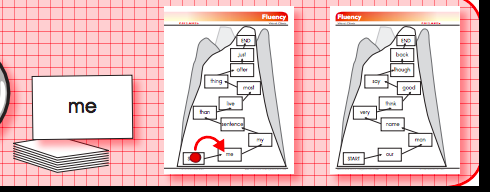 Materials: One mountain game board for each player.  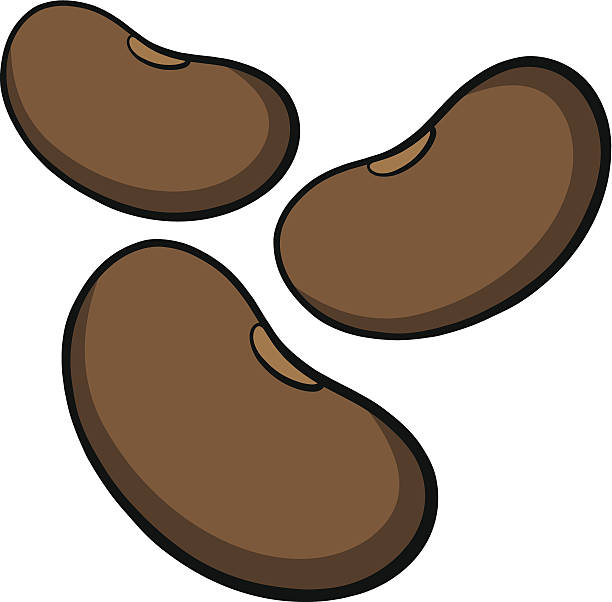 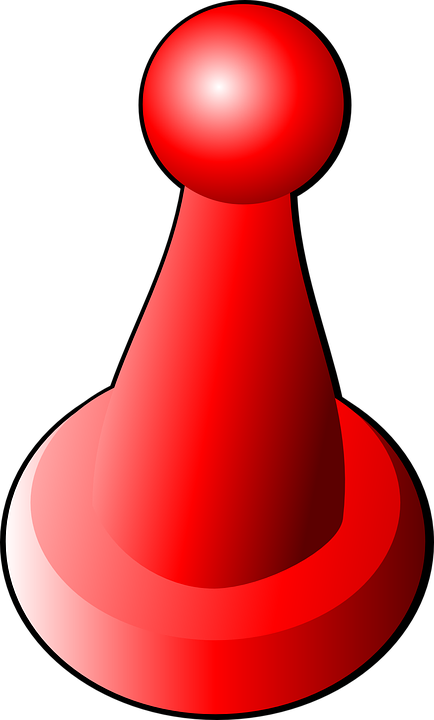 A chip/game piece for each player 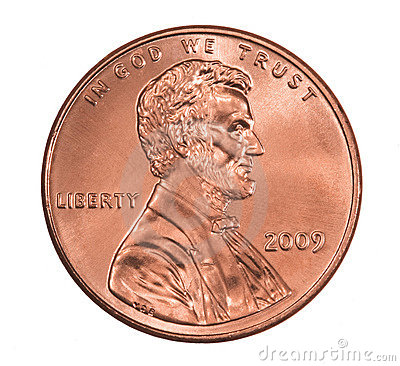 (you can use anything- a penny, a bean…etc) Flashcards with sight words.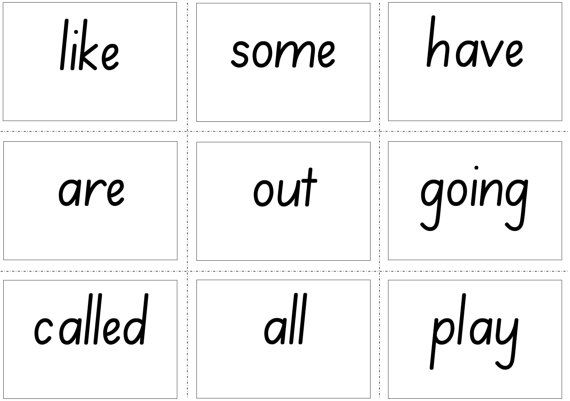 How to play: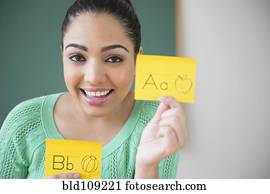 Players place game pieces on START on their game boards.One player (the adult) shows a sight word to the player(s).If the word is the same as the word in the first box on a game board, that player moves their game piece into that box.  You cannot skip words- they must be done in order.If the word isn’t the same, keep showing cards until a match is made.Continue until a player reaches the END, or the TOP of the mountain!